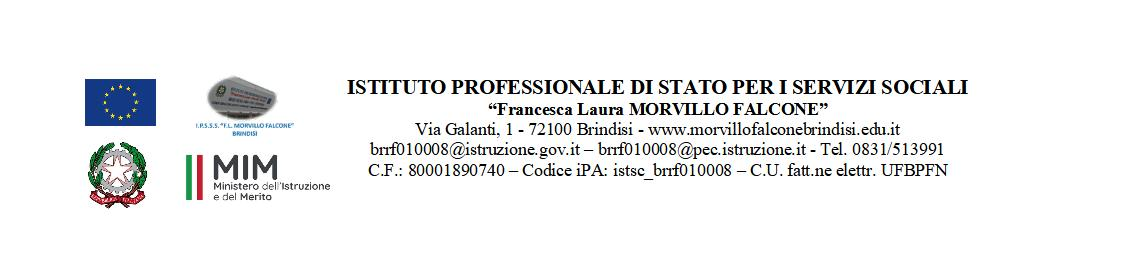 MATERIA: DIRITTO ED ECONOMIA(ore settimanali: 2)CLASSE: 1 A ODOANNO SCOLASTICO: 2023/2024DOCENTE: MAURIZIO GAUDIOLibro di testo:AIME/PASTORINOCITTADINO DIGITALETRAMONTANAArgomenti:(La seguente nomenclatura è quella adottata dal libro di testo)LA PAROLA DIRITTO.NORME GIURIDICHE E NON GIURIDICHE.LA SANZIONELE FONTI DEL DIRITTOIL PRINCIPIO DI GERARCHIA DELLE FONTII RAMI DEL DIRITTOL’INTERPRETAZIONE DELLE NORME GIURIDICHEL’EFFICACIA DELLE NORME GIURIDICHE NEL TEMPOL’EFFICACIA DELLE NORME GIURICHE NELLO SPAZIOLA FAMIGLIAIL MATRIMONIOI RAPPORTI TRA CONIUGII RAPPORTI TRA GENITORI E FIGLILA SEPARAZIONE E IL DIVORZIOLE UNIONI CIVILI E LE CONVIVENZELA SOCIETA’ E LE SUE REGOLEDALLA SOCIETA’ ALLO STATOL’ECONOMIAI BISOGNIBENI, SERVIZI E COMPATIBILITA’ AMBIENTALEARGOMENTI SVOLTI IN EDUCAZIONE CIVICA (3 ore nel trimestre, 3 ore nel pentamestre):L’IMPORTANZA DELLE REGOLE NELLA CONVIVENZA SOCIALELE SANZIONILA NETIQUETTECOME COMPORTARSI SUL WEB E SUI SOCIAL NETWORKBrindisi, Giugno 2024Il docente, Maurizio Gaudio